As of 18 September  2014Selections of District Chair for this Student are:1. 						  2. 						  3. 						Signature of Chair sending application: 										Signature of Student 											I understand I could be sent to any my country selections.All prices are approximate as of 18 September 2014. They are subject to change.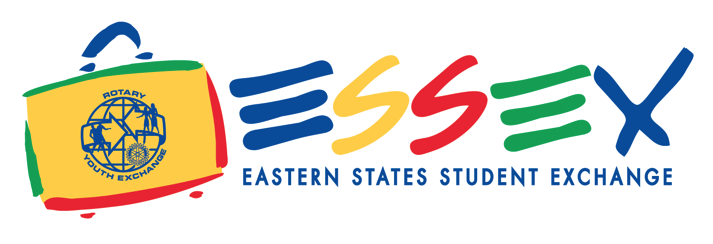 The following is a list of countries ESSEX exchanges with in 2015-16. Country assignments are made based on your qualifications and country availability at the time completed application is received. PLEASE choose 5 countries, ranking your preferences from 1-5. If you don’t meet the criteria for a country, please don’t include it in your selection. Post Graduates must meet age requirements.CountryAge Limits at the time of arrivalAccept Post GraduateLanguage/ Educational Requirement/ OtherInsurance RequirementStudents Top Five ChoicesMark 1,2,3,4,5Argentina15-18.0Yes – Only if they are under 18 when they arrive in ArgentinaAt least 40 hours of Spanish learning (if student has to study Spanish, it is at the student’s expense), Emergency Fund ($500), optional tours available. Student will need to get student visa to enter the country.Local ($750) plus CISI Bolduc A,Some districts accept CISI Bolduc BAustralia15-17.0NoJuly 15-22 arrivalLocal ($430) plus CISI Bolduc AAustria15-17.5No2 yrs. German (during high School), mandatory language camp (€450), optional tours available, students generally participate in Rotary meetings on a limited basis, very strict regulations on independent ravel and family visitsLocal plus CISI Bolduc ABelgium16.5-under 19 by 8/1/15YesPreferably no VEGETARIANS (Depends on host families), optional tours availableLocal plus CISI Bolduc A,One district accepts CISI Bolduc BBolivia            16-18.5YesMandatory trip ($1200), optional trip to Machu Pichu ($800), $500 Emergency FundCISI Bolduc BBosnia 15 – 18.5YesLocal plus CISI Bolduc ABrazil 15-under 19 by 8/1/15Yes2 districts have language camps ($150), Three tours offered $2000-5000), students should begin studying Portuguese as soon as they are selected.CISI Bolduc BCanada            15-17y11mNoQuebec Province, French Speaking only.Local plus CISI Bolduc AChile15-17.5Not all Districts3 Optional tours available ($1200-1400 each)CISI Bolduc BColumbia15-18.5NoParental Travel Permission Form requiredLocal plus CISI Bolduc ACroatia15-under 19 by 9/1/15NoLanguage Camp ($400), Optional tours offered, school expenses ($500)Local ($75/month) plus CISI Bolduc ACzech Rep /Slovakia 16-under 19 by 9/1/15Yes/undergrads preferredTwo optional trips offered, €300 Emergency Fund, school expenses ($500)Local (€500) plus CISI Bolduc ADenmark           16 -17y11mNoResidency Permit  (approx. $275), voluntary Eurotour ($1,750)CISI Bolduc BEcuador15-18.5YesMandatory Language Camp (Approx. $400). Mandatory Trip ($350), 2 Optional Trips offered (Approx. 630-1300).CISI Bolduc BCountryAge Limits at the time of arrivalAccept Post GraduateLanguage/ Educational Requirement/ OtherInsurance RequirementStudents Top Five ChoicesMark 1,2,3,4,5Finland            16-17y11mYes, possiblyStudents attend first a 1 week language camp (no charge), 1 mandatory trip ($600), Optional trip to St. Petersburg ($300). Optional Eurotour ($2500).CISI Bolduc BFrance15-17y5m by 8/26/15No2 yrs. French. NO VEGETARIANS. A copy of the student’s and parents essays in French must accompany the applications if France is the student’s first choice. Optional tours available.Local plus CISI Bolduc AGermany15-17.5NoIt is expected that a student arrives with a basic knowledge of German. Some districts are requiring the purchase of Rosetta Stone. Some districts require a language camp, possible additional cost. Optional tours available. Learning German and getting involved in their host families and the German culture is very important. Strict rules on independent ravel and family visits.Local plus CISI Bolduc AHungary 16-18.5YesLanguage Camp ($400), optional tours available, emergency fund ($300), 1st week of August arrivalCISI Bolduc BIceland            15-18.5NoLocal plus CISI Bolduc AIndia15-18.5YesMid July Departure. Optional tours may be availableCISI Bolduc BItaly16-18 YesMust have basic Italian upon arrival. Optional tours available. Must learn Italian and good school performance is expected.Local (€300) plus CISI Bolduc AIndonesia15-18.5YesNoneLocal ($620) plus CISI Bolduc AJapan15-18.0NoSome districts require a language camp. Usually 2 or 3 trips (up to ¥100,00)Local insurance ($2500) plus CISI Bolduc A. Mexico            15-18.5NoBasic understanding of Spanish requiredCISI Bolduc BNetherlands15-18.5NoVisa - €600, Mandatory Insurance - €450, Mandatory Language Camp - €250, Mandatory Tour - €1,100 (All costs in Euros)Local plus CISI Bolduc ANorway            16-17y 11 mNoLanguage Camp (approx. $425), optional ski trip ($425), Optional Eurotour (approx. $2,400).CISI Bolduc BParaguay15-18.5Yes3 Mandatory Camps ($300 total), Optional Language Course ($200), Optional trips availableCISI Bolduc BPeru              15-18.0Yes3 Day Camp ($90), Optional tours available.Local ($650) plus CISI Bolduc A. Poland 15 - 18.5Yes2 week Language Camp ($450), Mandatory Trips (€500-€1200), Optional tours available, $300 Emergency Fund, Arrive before Aug 10CISI Bolduc BRomania15-18.5YesNoneCISI Bolduc BRussia16 -18.5YesMandatory tour ($1600)CISI Bolduc BSouth Africa15-17.5NoMust be in top 10% of classSouth Korea15-18.5NoLanguage Class 3 times a week. Optional trips available (up to $2,500)CISI Bolduc BSpain15.5-17.5No2 years of Spanish and above average grades. Optional trips available. Any medications or serious illnesses, physical or mental that are NOT reported on the application must be reported prior to departure. Students will be sent home for not report any new medical conditions. Very strict rules on independent travel and family visits.Local plus CISI Bolduc ACountryAge Limits at the time of arrivalAccept Post GraduateLanguage/ Educational Requirement/ OtherInsurance RequirementStudents Top Five ChoicesMark 1,2,3,4,5Sweden            16 – 18.0NoLanguage Camp $300CISI Bolduc BSwitzerland15-17.5No3 week language camp is compulsory. Students can be exempted from this language camp when they have studied German/French 3 years or more (after an online language test). Approx. 800 Swiss Francs. To be placed in French speaking area, student must speak excellent French and be and outstanding student. On-line Rosetta Stone free to inbounds. Optional trips available. Switzerland is one of the most expensive countries in Europe (expensive to go there as an exchange student). Very strict rules on independent travel and family visits.Local ($925) plus CISI Bolduc ATaiwan            15-18.5YesSelf Study Language course. Optional tours (up to $1000)Some Districts require their own insurance plus CISI Bolduc A. Some district will accept CISI Bolduc BThailand15 -18.5YesSome areas have required sightseeing trips at additional cost. Optional tours available. Students must be aware of the culture. Girls will usually have someone with them everywhere. Extra body piercings and tattoos are forbidden and cannot be exposed. A sense of humor and pleasant attitude are highly regarded. A loss of face or public embarrassment is taken seriously. Thai are a reserved people and usually consider criticism of others to be in poor taste. Speaking loudly or showing anger is public is offensive. Cleverness is admired and personal connections are seen as important in achieving success and wealth.Some Districts require their own insurance plus CISI Bolduc A. Some district will accept CISI Bolduc BTurkey            16-18.5YesOptional tours availableLocal plus CISI Bolduc AUSA (Canada)      15-18.5YesFor French Canadian Students OnlyCISI Bolduc BVenezuela15-18.5YesNo (If language class is required to reach proficiency, it is at the student’s expense), optional trips availableLocal plus CISI Bolduc A